The week beginning the 26.01.15 in P1h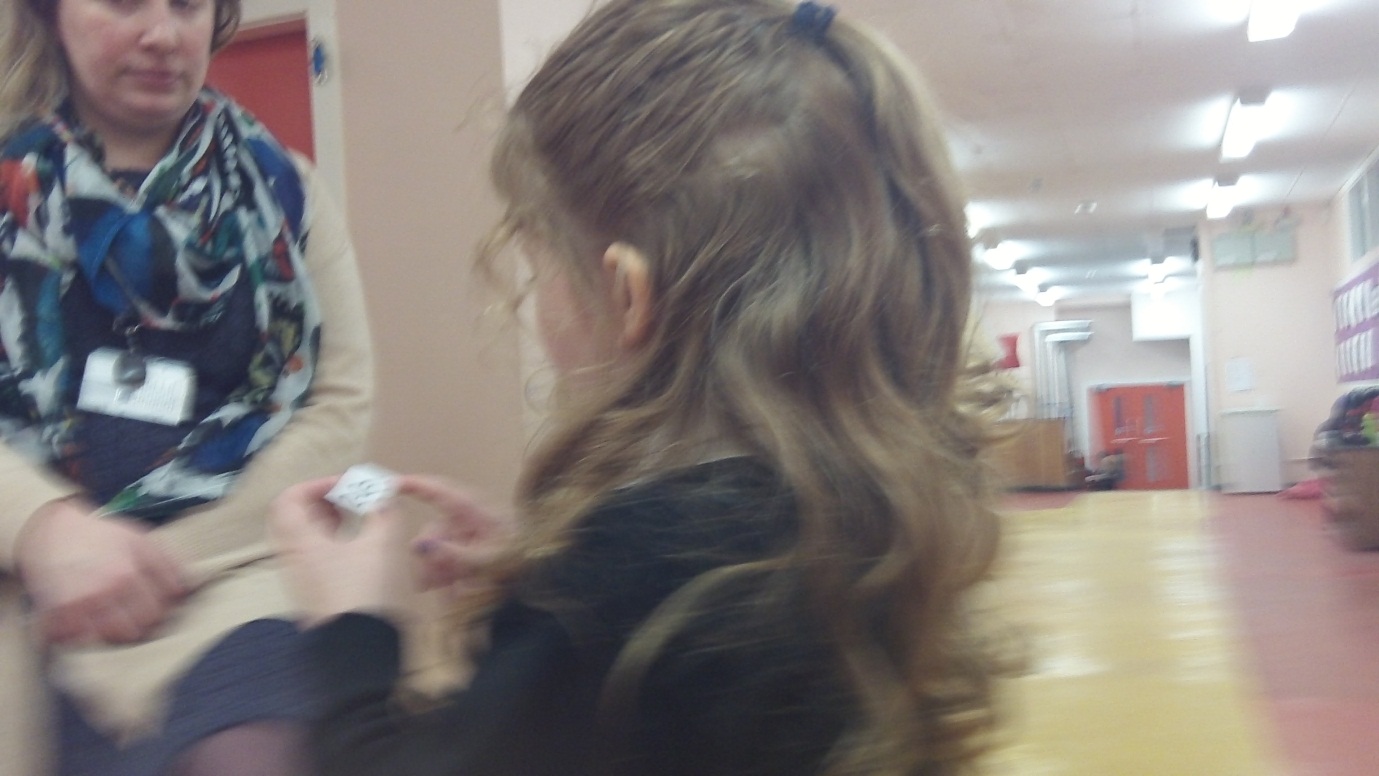 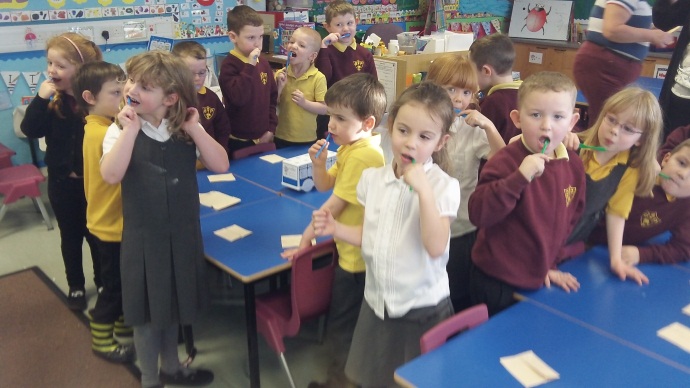 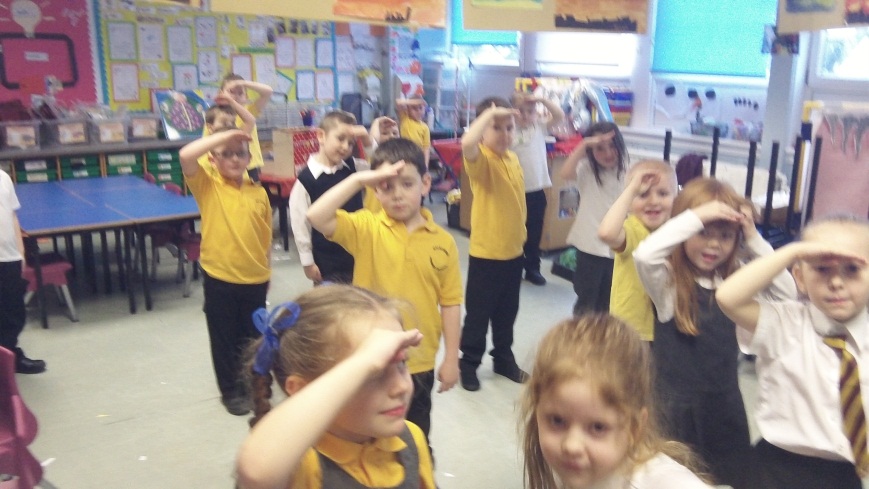 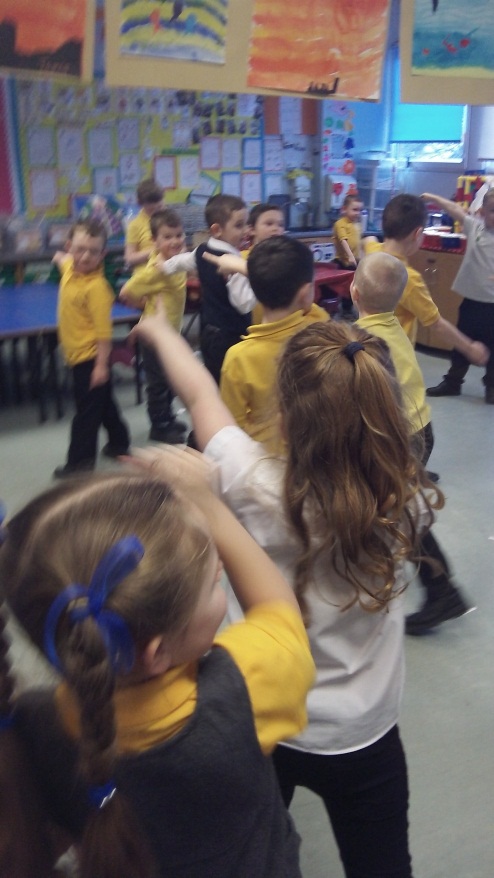 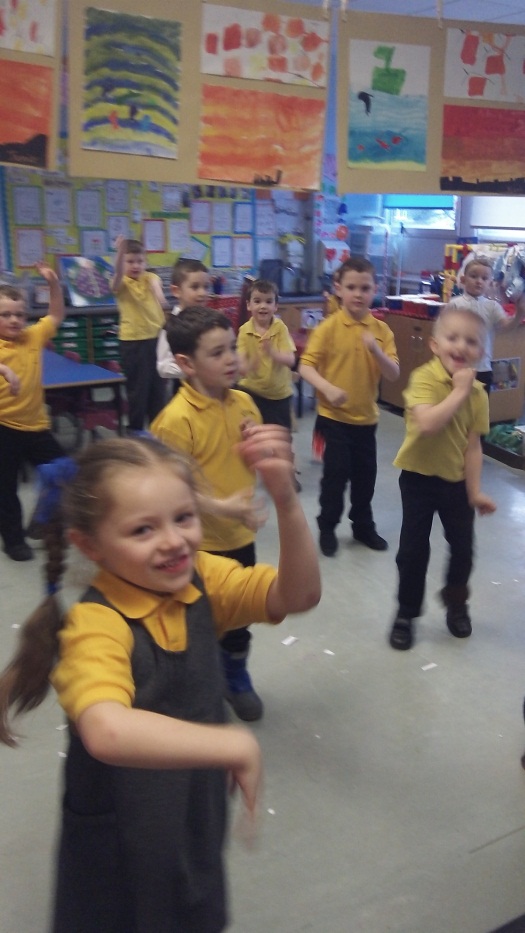 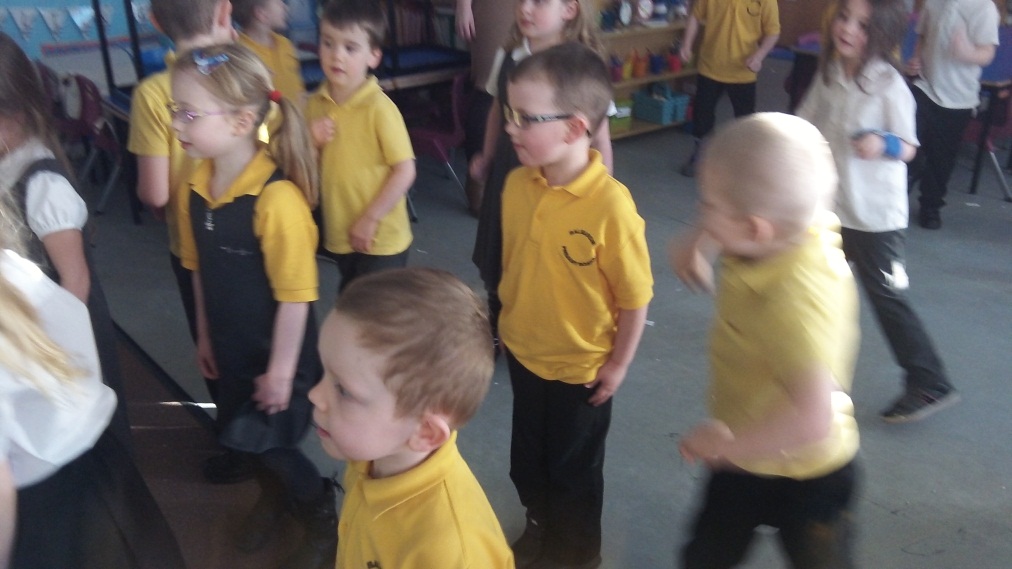 